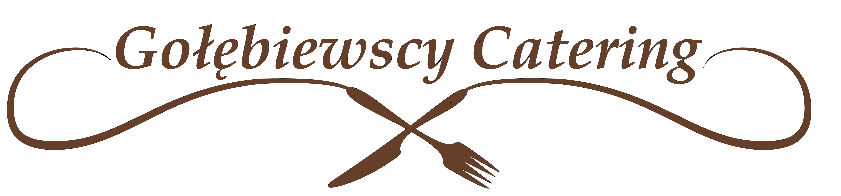 16.01.2023poniedziałekZupa pomidorowa z ryżem na wywarze warzywnym 350 ml, 320 kcal-1339,7 kJKotlet z kalafiora panierowany 100gZiemniaki puree 200gSurówka colesław 150g800 kcal-3349,4 kJWoda 200 ml1,3,7,923.01.2023poniedziałekZupa ogórkowa z warzywami na wywarze warzywnym 350 ml, 320 kcal-1339,7 kJRisotto z warzywami 420gSurówka z kiszonej kapusty 150g800 kcal-3349,4 kJWoda 200 ml1,3,7,917.01.2023wtorekZupa krupnik na wywarze warzywnym 350 ml, 320 kcal-1339,7 kJKlopsiki warzywne 100gSos pieczarkowy 50mlZiemniaki puree 200gBuraczki 150g800 kcal-3349,4 kJWoda 200 ml1,3,7,924.01.2023wtorekZupa rosół z makaronem na wywarze warzywnym  350 ml, 330 kcal-1381,64 kJGołąbki w wersji wegetariańskiej 100gSos pomidorowo-bazyliowy 50mlZiemniaki puree 200gSurówka z sałaty pekińskiej z tartą marchewką 150g,800 kcal-3349,44 kJWoda 200 ml1,3,7,918.01.2023środaKrem z białych warzyw 350 ml, 350 kcal-1465,38 kJSpaghetti w sosie szpinakowym z suszonymi pomidorami 420g, 700 kcal-2930,8 kJ Woda 200 ml1,3,7,925.01.2023środaZupa kapuśniak na wywarze warzywnym 350 ml, 310 kcal-1297,9 kJRacuchy z jabłkami i sosem owocowym 420g,680 kcal-2847,02 kJ Woda 200 ml1,3,7,919.01.2023czwartek	 Zupa barszcz ukraiński na wywarze warzywnym 350 ml, 330 kcal-1381,64 kJLeczo warzywne 100gKasza gryczana 200gSurówka z marchewki 150g730 kcal-3056,4 kJ Woda 200 ml1,3,7,926.01.2023czwartekZupa brokułowa 350 ml, 340 kcal-1423,51 kJSzaszłyk z warzywami 100gCzerwony ryż 200gSałatka szwedzka 150g,720 kcal,3014,49 kJ Woda 200 ml 1,3,7,920.01.2023piątekZupa krem z cukinii 350 ml, 330 kcal-1381,64 kJPapryka faszerowana warzywami zapiekana z serem 100gZiemniaki puree 200gSałatka grecka 150g680 kcal-2847,02 kJ Woda 200 ml1,3,7,927.01.2023piątekZupa pieczarkowa z makaronem 350 ml, 310 kcal-1297,9 kJZapiekanka ziemniaczano-warzywna z tartym serem 100g420g, 700 kcal-2930,8 kJ Woda 200 ml1,3,7,9